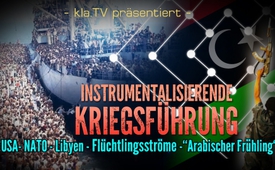 Strategia di guerra strumentalizzante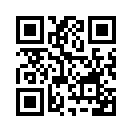 I moderni guerrafondai padroneggiano la tattica della strumentalizzazione. Così il rivale dichiarato nemico viene sistematicamente forgiato come strumento nelle proprie mani.« Con questo documentario Kla.TV smaschera le mosse di gioco e le manovre diversive pianificate dagli strateghi globalisti, che già da molto tempo manipolano popoli interi, in modo che si autodistruggono senza accorgersene. Un documento del tempo sconvolgente, che, esamina dal punto di vista più ampio la politica mondiale attuale e la documenta con immagini sbalorditive.I moderni guerrafondai padroneggiano la tattica della strumentalizzazione. Così il rivale dichiarato nemico viene sistematicamente forgiato come strumento nelle proprie mani.« Con questo documentario Kla.TV smaschera le mosse di gioco e le manovre diversive pianificate dagli strateghi globalisti, che già da molto tempo manipolano popoli interi, in modo che si autodistruggono senza accorgersene. Un documento del tempo sconvolgente, che, esamina dal punto di vista più ampio la politica mondiale attuale e la documenta con immagini sbalorditive.di is.Fonti:https://www.wsws.org/de/articles/2011/07/liby-j28.html
https://www.wsws.org/de/articles/2015/02/18/liby-f18.html
https://www.youtube.com/watch?v=FmIRYvJQeHM&feature=youtu.be
https://www.youtube.com/watch?v=mELqhlK_l4E&feature=youtu.be
http://www.anti-zensur.info/azkmediacenter.php?mediacenter=conference&topic=11&id=253Anche questo potrebbe interessarti:#Consigliati - www.kla.tv/consigliati-it

#Documentari - www.kla.tv/documentari-itKla.TV – Le altre notizie ... libere – indipendenti – senza censura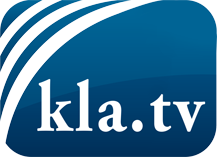 ciò che i media non dovrebbero tacerecose poco sentite, dal popolo, per il popoloinformazioni immancabili in oltre 70 lingue www.kla.tv/itResta sintonizzato!Abbonamento gratuito alla circolare con le ultime notizie: www.kla.tv/abo-itInformazioni per la sicurezza:Purtroppo le voci dissenzienti vengono censurate e soppresse sempre di più. Finché non riportiamo in linea con gli interessi e le ideologie della stampa del sistema, dobbiamo aspettarci che in ogni momento si cerchino pretesti per bloccare o danneggiare Kla.TV.Quindi collegati oggi stesso nella nostra rete indipendente da internet!
Clicca qui: www.kla.tv/vernetzung&lang=itLicenza:    Licenza Creative Commons con attribuzione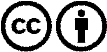 È benvenuta la distribuzione e la rielaborazione con attribuzione! Tuttavia, il materiale non può essere presentato fuori dal suo contesto. È vietato l'utilizzo senza autorizzazione per le istituzioni finanziate con denaro pubblico (Canone Televisivo in Italia, Serafe, GEZ, ecc.). Le violazioni possono essere perseguite penalmente.